Substance:Substance:Substance:Substance:Assessment #:Assessment #:Assessment #:Supplier:Supplier:Supplier:Supplier:Emergency #:Emergency #:Emergency #:No. Employees Involved:No. Employees Involved:No. Employees Involved:No. Employees Involved:CAS #CAS #CAS #How is it Used?How is it Used?How is it Used?How is it Used?HAZARDS (delete/ add as appropriate)HAZARDS (delete/ add as appropriate)HAZARDS (delete/ add as appropriate)HAZARDS (delete/ add as appropriate)HAZARDS (delete/ add as appropriate)HAZARDS (delete/ add as appropriate)HAZARDS (delete/ add as appropriate)HAZARDS (delete/ add as appropriate)HAZARDS (delete/ add as appropriate)HAZARDS (delete/ add as appropriate)HAZARDS (delete/ add as appropriate)HAZARDS (delete/ add as appropriate)HAZARDS (delete/ add as appropriate)HAZARDS (delete/ add as appropriate)HAZARDS (delete/ add as appropriate)HAZARDS (delete/ add as appropriate)HAZARDS (delete/ add as appropriate)CorrosiveHighly ToxicHighly ToxicToxicToxicToxicHarmfulHarmfulHarmfulFlammableExplosiveExplosiveHarmful to the EnvironmentHarmful to the EnvironmentHarmful to the EnvironmentOtherOther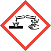 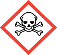 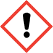 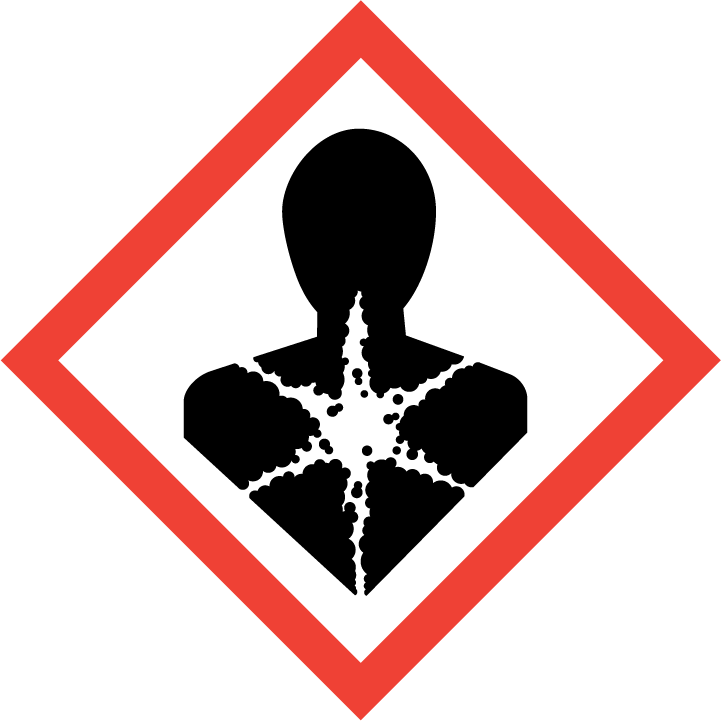 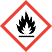 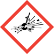 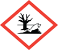 HAZARD TYPE (delete/ add as appropriate)HAZARD TYPE (delete/ add as appropriate)HAZARD TYPE (delete/ add as appropriate)HAZARD TYPE (delete/ add as appropriate)HAZARD TYPE (delete/ add as appropriate)HAZARD TYPE (delete/ add as appropriate)HAZARD TYPE (delete/ add as appropriate)HAZARD TYPE (delete/ add as appropriate)HAZARD TYPE (delete/ add as appropriate)HAZARD TYPE (delete/ add as appropriate)HAZARD TYPE (delete/ add as appropriate)HAZARD TYPE (delete/ add as appropriate)HAZARD TYPE (delete/ add as appropriate)HAZARD TYPE (delete/ add as appropriate)HAZARD TYPE (delete/ add as appropriate)HAZARD TYPE (delete/ add as appropriate)HAZARD TYPE (delete/ add as appropriate)GasVapourVapourMistMistMistFumeFumeFumeDustLiquidLiquidSolidSolidSolidOtherOtherDescription:Description:Description:Description:Description:Yes/ NoYes/ NoNotes (incl. Relevant Exposure Standards, Safety and Risk Phrases)Notes (incl. Relevant Exposure Standards, Safety and Risk Phrases)Notes (incl. Relevant Exposure Standards, Safety and Risk Phrases)Notes (incl. Relevant Exposure Standards, Safety and Risk Phrases)Notes (incl. Relevant Exposure Standards, Safety and Risk Phrases)Notes (incl. Relevant Exposure Standards, Safety and Risk Phrases)Notes (incl. Relevant Exposure Standards, Safety and Risk Phrases)Notes (incl. Relevant Exposure Standards, Safety and Risk Phrases)Notes (incl. Relevant Exposure Standards, Safety and Risk Phrases)Notes (incl. Relevant Exposure Standards, Safety and Risk Phrases)Hazardous by inhalation?Hazardous by inhalation?Hazardous by inhalation?Hazardous by inhalation?Hazardous by inhalation?Hazardous by ingestion?Hazardous by ingestion?Hazardous by ingestion?Hazardous by ingestion?Hazardous by ingestion?Hazardous by absorption?Hazardous by absorption?Hazardous by absorption?Hazardous by absorption?Hazardous by absorption?Irritant to the eyes?Irritant to the eyes?Irritant to the eyes?Irritant to the eyes?Irritant to the eyes?Irritant to the skin?Irritant to the skin?Irritant to the skin?Irritant to the skin?Irritant to the skin?Harmful to the environment?Harmful to the environment?Harmful to the environment?Harmful to the environment?Harmful to the environment?Observations on task and possible exposures (incl. Storage, Movement, Handling, Use, etc.):Observations on task and possible exposures (incl. Storage, Movement, Handling, Use, etc.):Observations on task and possible exposures (incl. Storage, Movement, Handling, Use, etc.):Observations on task and possible exposures (incl. Storage, Movement, Handling, Use, etc.):Observations on task and possible exposures (incl. Storage, Movement, Handling, Use, etc.):Observations on task and possible exposures (incl. Storage, Movement, Handling, Use, etc.):Observations on task and possible exposures (incl. Storage, Movement, Handling, Use, etc.):Observations on task and possible exposures (incl. Storage, Movement, Handling, Use, etc.):Observations on task and possible exposures (incl. Storage, Movement, Handling, Use, etc.):Existing Controls (incl. Enclosures, Ventilation, SWI’s etc.):Existing Controls (incl. Enclosures, Ventilation, SWI’s etc.):Existing Controls (incl. Enclosures, Ventilation, SWI’s etc.):Existing Controls (incl. Enclosures, Ventilation, SWI’s etc.):Existing Controls (incl. Enclosures, Ventilation, SWI’s etc.):Existing Controls (incl. Enclosures, Ventilation, SWI’s etc.):Existing Controls (incl. Enclosures, Ventilation, SWI’s etc.):Existing Controls (incl. Enclosures, Ventilation, SWI’s etc.):Hazard Assessment (attach additional information as an appendix):Hazard Assessment (attach additional information as an appendix):Hazard Assessment (attach additional information as an appendix):Hazard Assessment (attach additional information as an appendix):Hazard Assessment (attach additional information as an appendix):Hazard Assessment (attach additional information as an appendix):Hazard Assessment (attach additional information as an appendix):Hazard Assessment (attach additional information as an appendix):Hazard Assessment (attach additional information as an appendix):Hazard Assessment (attach additional information as an appendix):Hazard Assessment (attach additional information as an appendix):Hazard Assessment (attach additional information as an appendix):Hazard Assessment (attach additional information as an appendix):N/AYESYESNOIs manufacturers Safety Data Sheet (MSDS) available?  Is manufacturers Safety Data Sheet (MSDS) available?  Is manufacturers Safety Data Sheet (MSDS) available?  Is manufacturers Safety Data Sheet (MSDS) available?  Is manufacturers Safety Data Sheet (MSDS) available?  Is manufacturers Safety Data Sheet (MSDS) available?  Is manufacturers Safety Data Sheet (MSDS) available?  Is manufacturers Safety Data Sheet (MSDS) available?  Is manufacturers Safety Data Sheet (MSDS) available?  Is manufacturers Safety Data Sheet (MSDS) available?  Is manufacturers Safety Data Sheet (MSDS) available?  Is manufacturers Safety Data Sheet (MSDS) available?  Is manufacturers Safety Data Sheet (MSDS) available?  Has the ‘lowest hazard’ substance suitable for the task been selected?Has the ‘lowest hazard’ substance suitable for the task been selected?Has the ‘lowest hazard’ substance suitable for the task been selected?Has the ‘lowest hazard’ substance suitable for the task been selected?Has the ‘lowest hazard’ substance suitable for the task been selected?Has the ‘lowest hazard’ substance suitable for the task been selected?Has the ‘lowest hazard’ substance suitable for the task been selected?Has the ‘lowest hazard’ substance suitable for the task been selected?Has the ‘lowest hazard’ substance suitable for the task been selected?Has the ‘lowest hazard’ substance suitable for the task been selected?Has the ‘lowest hazard’ substance suitable for the task been selected?Has the ‘lowest hazard’ substance suitable for the task been selected?Has the ‘lowest hazard’ substance suitable for the task been selected?Has specific training required for handling this substance been provided?  Has specific training required for handling this substance been provided?  Has specific training required for handling this substance been provided?  Has specific training required for handling this substance been provided?  Has specific training required for handling this substance been provided?  Has specific training required for handling this substance been provided?  Has specific training required for handling this substance been provided?  Has specific training required for handling this substance been provided?  Has specific training required for handling this substance been provided?  Has specific training required for handling this substance been provided?  Has specific training required for handling this substance been provided?  Has specific training required for handling this substance been provided?  Has specific training required for handling this substance been provided?  Is exposure monitoring required? Is exposure monitoring required? Is exposure monitoring required? Is exposure monitoring required? Is exposure monitoring required? Is exposure monitoring required? Is exposure monitoring required? Is exposure monitoring required? Is exposure monitoring required? Is exposure monitoring required? Is exposure monitoring required? Is exposure monitoring required? Is exposure monitoring required? Are additional control measures required?Are additional control measures required?Are additional control measures required?Are additional control measures required?Are additional control measures required?Are additional control measures required?Are additional control measures required?Are additional control measures required?Are additional control measures required?Are additional control measures required?Are additional control measures required?Are additional control measures required?Are additional control measures required?Are control measures routinely maintained, examined and tested?Are control measures routinely maintained, examined and tested?Are control measures routinely maintained, examined and tested?Are control measures routinely maintained, examined and tested?Are control measures routinely maintained, examined and tested?Are control measures routinely maintained, examined and tested?Are control measures routinely maintained, examined and tested?Are control measures routinely maintained, examined and tested?Are control measures routinely maintained, examined and tested?Are control measures routinely maintained, examined and tested?Are control measures routinely maintained, examined and tested?Are control measures routinely maintained, examined and tested?Are control measures routinely maintained, examined and tested?Is health surveillance necessary?Is health surveillance necessary?Is health surveillance necessary?Is health surveillance necessary?Is health surveillance necessary?Is health surveillance necessary?Is health surveillance necessary?Is health surveillance necessary?Is health surveillance necessary?Is health surveillance necessary?Is health surveillance necessary?Is health surveillance necessary?Is health surveillance necessary?Are Emergency Response Plans (first aid, fire, spill etc.) available and up to date? Are Emergency Response Plans (first aid, fire, spill etc.) available and up to date? Are Emergency Response Plans (first aid, fire, spill etc.) available and up to date? Are Emergency Response Plans (first aid, fire, spill etc.) available and up to date? Are Emergency Response Plans (first aid, fire, spill etc.) available and up to date? Are Emergency Response Plans (first aid, fire, spill etc.) available and up to date? Are Emergency Response Plans (first aid, fire, spill etc.) available and up to date? Are Emergency Response Plans (first aid, fire, spill etc.) available and up to date? Are Emergency Response Plans (first aid, fire, spill etc.) available and up to date? Are Emergency Response Plans (first aid, fire, spill etc.) available and up to date? Are Emergency Response Plans (first aid, fire, spill etc.) available and up to date? Are Emergency Response Plans (first aid, fire, spill etc.) available and up to date? Are Emergency Response Plans (first aid, fire, spill etc.) available and up to date? Is appropriate storage and dispensing requirements for the substance provided?Is appropriate storage and dispensing requirements for the substance provided?Is appropriate storage and dispensing requirements for the substance provided?Is appropriate storage and dispensing requirements for the substance provided?Is appropriate storage and dispensing requirements for the substance provided?Is appropriate storage and dispensing requirements for the substance provided?Is appropriate storage and dispensing requirements for the substance provided?Is appropriate storage and dispensing requirements for the substance provided?Is appropriate storage and dispensing requirements for the substance provided?Is appropriate storage and dispensing requirements for the substance provided?Is appropriate storage and dispensing requirements for the substance provided?Is appropriate storage and dispensing requirements for the substance provided?Is appropriate storage and dispensing requirements for the substance provided?Must an Authorised Waste Disposal Contractor dispose of the substance?Must an Authorised Waste Disposal Contractor dispose of the substance?Must an Authorised Waste Disposal Contractor dispose of the substance?Must an Authorised Waste Disposal Contractor dispose of the substance?Must an Authorised Waste Disposal Contractor dispose of the substance?Must an Authorised Waste Disposal Contractor dispose of the substance?Must an Authorised Waste Disposal Contractor dispose of the substance?Must an Authorised Waste Disposal Contractor dispose of the substance?Must an Authorised Waste Disposal Contractor dispose of the substance?Must an Authorised Waste Disposal Contractor dispose of the substance?Must an Authorised Waste Disposal Contractor dispose of the substance?Must an Authorised Waste Disposal Contractor dispose of the substance?Must an Authorised Waste Disposal Contractor dispose of the substance?Are all necessary permitting requirements understood and in place? Are all necessary permitting requirements understood and in place? Are all necessary permitting requirements understood and in place? Are all necessary permitting requirements understood and in place? Are all necessary permitting requirements understood and in place? Are all necessary permitting requirements understood and in place? Are all necessary permitting requirements understood and in place? Are all necessary permitting requirements understood and in place? Are all necessary permitting requirements understood and in place? Are all necessary permitting requirements understood and in place? Are all necessary permitting requirements understood and in place? Are all necessary permitting requirements understood and in place? Are all necessary permitting requirements understood and in place? Require Personal Protective Equipment (state type and standard). Require Personal Protective Equipment (state type and standard). Require Personal Protective Equipment (state type and standard). Require Personal Protective Equipment (state type and standard). Require Personal Protective Equipment (state type and standard). Require Personal Protective Equipment (state type and standard). Require Personal Protective Equipment (state type and standard). Require Personal Protective Equipment (state type and standard). Require Personal Protective Equipment (state type and standard). Require Personal Protective Equipment (state type and standard). Require Personal Protective Equipment (state type and standard). Require Personal Protective Equipment (state type and standard). Require Personal Protective Equipment (state type and standard). Require Personal Protective Equipment (state type and standard). Require Personal Protective Equipment (state type and standard). Require Personal Protective Equipment (state type and standard). Require Personal Protective Equipment (state type and standard). Respirator  Respirator  Dust MaskDust MaskDust MaskSafety GogglesSafety GogglesFace ShieldFace ShieldFace ShieldGlovesGlovesProtective clothingProtective clothingProtective clothingFirst Aid MeasuresFirst Aid MeasuresFirst Aid MeasuresFirst Aid MeasuresInhalationSkin ContactEye ContactIngestionWorkplace Exposure Limits (WEL)Workplace Exposure Limits (WEL)Workplace Exposure Limits (WEL)Workplace Exposure Limits (WEL)Long term exposure limit (8hr TWA)Long term exposure limit (8hr TWA)Short term exposure limit (15 mins)Short term exposure limit (15 mins)Accidental release control measuresAccidental release control measuresAccidental release control measuresAccidental release control measuresDisposal arrangementsDisposal arrangementsDisposal arrangementsDisposal arrangementsFire Fighting MeasuresFire Fighting MeasuresFire Fighting MeasuresFire Fighting MeasuresAny further information:Any further information:Any further information:Any further information:Assessor Assessor Assessor Assessor Name (print)SignatureDateSDS Review Date